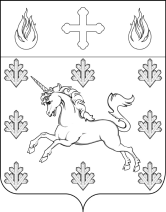 СОВЕТ ДЕПУТАТОВ ПОСЕЛЕНИЯ СОСЕНСКОЕРЕШЕНИЕ 24 декабря  2013 года   №  6/2Об утверждении учетной нормы и нормы предоставления жилых помещений по договору социального найма из муниципального жилищного фонда поселения Сосенское       Руководствуясь Федеральным законом от 06.10.2003 № 131-ФЗ «Об общих принципах организации местного самоуправления в Российской Федерации», Жилищным кодексом Российской Федерации, Законом города Москвы  от 06.11.2002  № 56 «Об организации местного самоуправления в городе Москве», для обеспечения в поселении Сосенское единой жилищной политики, установленной  законодательными актами города Москвы, руководствуясь Уставом поселения Сосенское,Совет депутатов поселения Сосенское решил:Признать утратившими силу: Решение Совета депутатов сельского поселения Сосенское от 04.06.2009 г. № 180/31 «Об утверждении учетной нормы общей площади жилого помещения для признания граждан нуждающимися в жилых помещениях и нормы предоставления общей площади жилого помещения по договору социального найма из муниципального жилищного фонда сельского поселения Сосенское»  Решение Совета депутатов сельского поселения Сосенское от 22.04.2010 №56/9 «О внесении изменений в Решение Совета депутатов сельского поселения Сосенское от 04.2009 г. № 180/31 «Об утверждении учетной нормы общей площади жилого помещения для признания граждан,  нуждающимися в жилых помещениях и нормы предоставления общей площади жилого помещения по договору социального найма из муниципального жилищного фонда сельского поселения Сосенское». Утвердить норму предоставления площади жилого помещения по договору социального найма в размере 18 квадратных метров общей площади жилого помещения на одного человека.   Утвердить учетную норму площади жилого помещения, для принятия граждан на учет в качестве нуждающихся в жилых помещениях, в размере 10 квадратных метров общей площади жилого помещения.Опубликовать настоящее решение в газете «Сосенские вести» и разместить на официальном сайте органов местного самоуправления поселения Сосенское в сети Интернет.Настоящее решение вступает в законную силу с момента опубликования.Контроль за исполнением настоящего решения возложить на главу поселения Сосенское Долженкова В.М.Глава  поселения Сосенское	                                                       В.М. Долженков